MENSAGEM AO PROJETO DE DECRETO LEGISLATIVO Nº ____/2018, QUE CONFERE AO PROFESSOR MÁRIO DE OLIVEIRA JUNIOR, O TÍTULO DE “CIDADÃO ITATIBENSE”. Senhores Vereadores: 	Não conheço uma pessoa que nasceu fora de Itatiba mais Itatibense que o PROFESSOR MÁRIO DE OLIVEIRA JUNIOR, hoje com 71 anos de idade, nascido em Atibaia em 15 de fevereiro de 1947, filho de MÁRIO DE OLIVEIRA E MARIA APARECIDA SOARES DE OLIVEIRA, e NETO DE FRANCISCO JOSÉ DE OLIVEIRA E JÚLIA DE OLIVEIRA, ambos nascidos em Itatiba.  	O seu avô, o itatibense Francisco José de Oliveira, foi vereador e Vice-Presidente desta Câmara Municipal, sendo eternizado seu nome em nossa cidade, em uma das nossas ruas. 	O PROFESSOR MÁRIO é casado com MARGARETE CECCON DE OLIVEIRA, com quem tem dois filhos:  	LÍVIA CECCON DE OLIVEIRA E MURILO CECCON DE OLIVEIRA, e tem um neto MATHEUS CECCON CRISPIM DE OLIVEIRA, com 10 anos de idade, repetindo, todos nascidos em Itatiba. 	Como vemos, toda a família do PROFESSOR MÁRIO é nascida e criada em Itatiba, avós, pais, filhos e neto, sendo ele o único que nasceu em Atibaia, pois sua família teve que residir nessa cidade vizinha por questões de trabalho do senhor MÁRIO DE OLIVEIRA Pai do ora agraciado PROFESSOR MÁRIO DE OLIVEIRA JUNIOR.  	O PROFESSOR MÁRIO é Formado em Educação Física pela Universidade de São Carlos, começou sua atividade de docente em 1970, no colégio “Rosa Perrone Scavone” e ao longo de sua carreira trabalhou na maioria das escolas da nossa cidade.  	O PROFESSOR MÁRIO Foi um dos idealizadores da Olimpíada Estudantil junto com outros professores de nossa cidade. 	O PROFESSOR MÁRIO é, também, formado em Pedagogia pela Universidade de Mogi das Cruzes, foi diretor do Colégio Objetivo, bem como professor da Universidade São Francisco-USF, durante 28 anos, sempre atuando na área do esporte. 	Hoje o “PROFESSOR MÁRIO” como é carinhosamente chamado, está aposentado das funções de professor, tendo contribuído na área da educação com muito amor e dedicação, atualmente exerce a função de Corretor de Imóveis em nossa cidade.  	Por tudo o que foi exposto, é com grande alegria que agraciamos por merecimento o título de “CIDADÃO ITATIBENSE” ao PROFESSOR MÁRIO DE OLIVEIRA JUNIOR, neste ano de 2018. Sala das Sessões, 20 de agosto de 2018.CORNÉLIO BAPTISTA ALVESCornélio da Farmácia     Vereador – PSDBPROJETO DE DECRETO LEGISLATIVO Nº ____/2018EMENTA: CONFERE AO PROFESSOR MÁRIO DE OLIVEIRA JUNIOR “PROFESSOR MÁRIO” O TÍTULO DE “CIDADÃO ITATIBENSE”.A CÂMARA MUNICIPAL DE ITATIBA APROVA:Art. 1º - A Câmara Municipal de Itatiba, em nome da população itatibense, confere, por comprovado merecimento, ao PROFESSOR MÁRIO DE OLIVEIRA JUNIOR “PROFESSOR MÁRIO” por sua histórica dedicação e envolvimento na área da educação da nossa cidade o Título de “CIDADÃO ITATIBENSE”.Art. 2º - O respectivo diploma ser-lhe-á entregue em dia, hora e local a serem designados de comum acordo entre o agraciado e a Mesa Diretora da Edilidade.Art. 3º - As despesas decorrentes deste DECRETO correrão à conta de verba orçamentária própria.Art. 4º - Este DECRETO entrará em vigor na data de sua publicação, revogadas as disposições em contrário.Sala das Sessões, 20 de agosto de 2018.CORNÉLIO BAPTISTA ALVESCornélio da Farmácia     Vereador - PSDB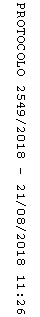 